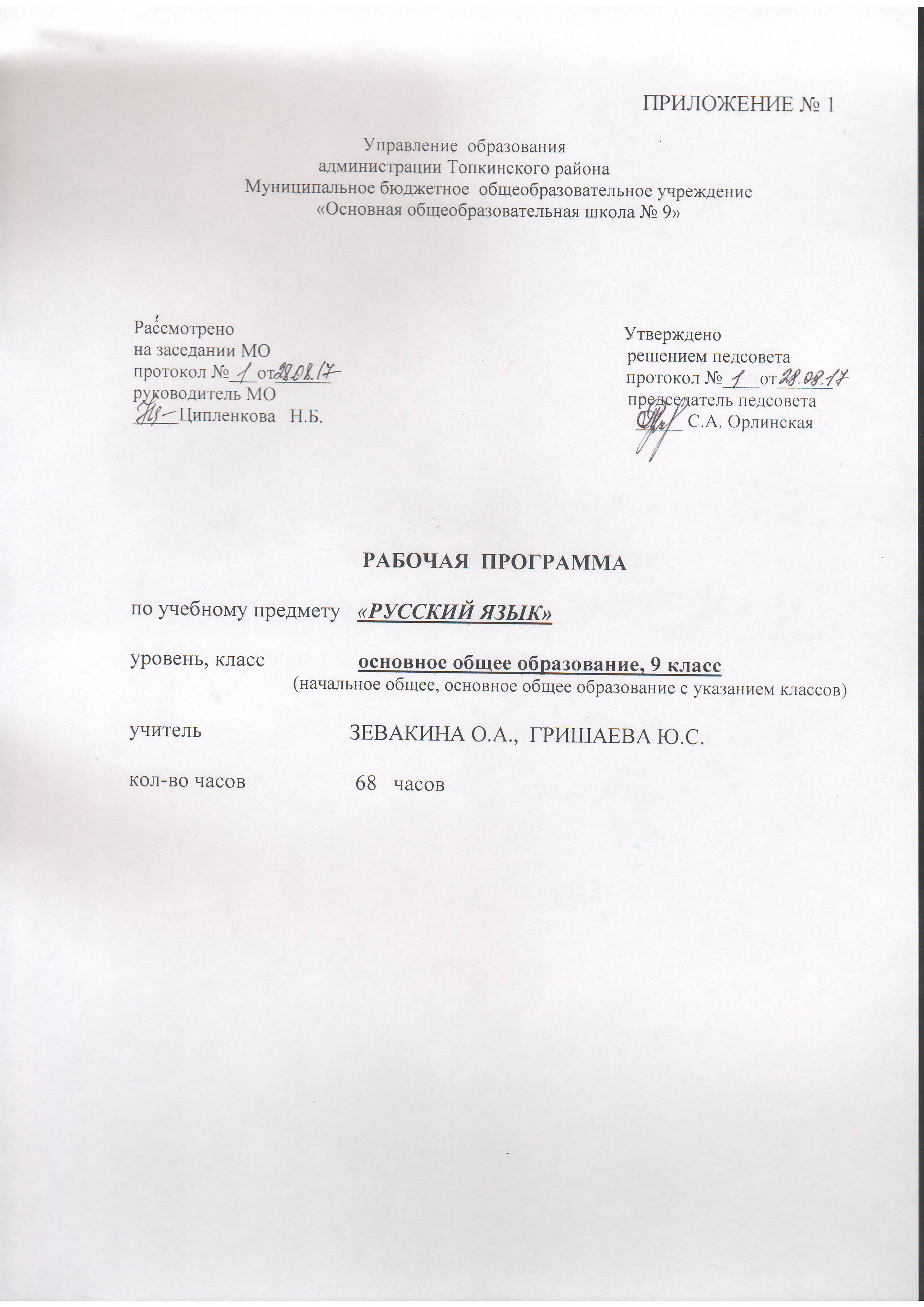 Пояснительная записка.           Рабочая программа по русскому языку для 9 класса составлена на основе Федерального компонента государственного стандарта основного общего образования (приказ Министерства образования РФ № 1089 от 05.03.2004 г.) Программа детализирует и раскрывает содержание стандарта, определяет общую стратегию обучения, воспитания и развития учащихся средствами учебного предмета в соответствии с целями  изучения русского языка, которые определены стандартом.             Язык – по своей специфике и социальной значимости – явление уникальное: он является средством общения и формой передачи информации, средством хранения и усвоения знаний, частью духовной культуры русского народа, средством приобщения к богатствам русской культуры и литературы.           Русский язык – государственный язык Российской Федерации, средство межнационального общения и консолидации народов России.           Владение родным языком, умение общаться, добиваться успеха в процессе коммуникации являются теми характеристиками личности, которые во многом определяют достижения человека практически во всех областях жизни, способствуют его социальной адаптации к изменяющимся условиям современного мира.Цели и задачи учебного курсаКурс русского языка направлен на достижение следующих целей, обеспечивающих реализацию личностно-ориентированного, когнитивно-коммуникативного, деятельностного подходов к обучению родному языку:- воспитание гражданственности и патриотизма, сознательного отношения к языку как явлению культуры, основному средству общения и получения знаний в разных сферах человеческой деятельности; воспитание интереса и любви к русскому языку;- совершенствование речемыслительной деятельности, коммуникативных умений и навыков, обеспечивающих свободное владение русским литературным языком в разных сферах и ситуациях его использования; обогащение словарного запаса и грамматического строя речи учащихся; развитие готовности и способности к речевому взаимодействию и взаимопониманию, потребности к речевому самосовершенствованию;- освоение знаний о русском языке, его устройстве и функционировании в различных сферах и ситуациях общения; о стилистических ресурсах русского языка; об основных нормах русского литературного языка; о русском речевом этикете;- формирование умений опознавать, анализировать, классифицировать языковые факты, оценивать их с точки зрения нормативности, соответствия ситуации и сфере общения; умений работать с текстом, осуществлять информационный поиск, извлекать и преобразовывать необходимую информацию. Общая характеристика учебного  предмета.               В системе школьного образования учебный предмет «Русский язык» занимает особое место: является не только объектом изучения, но и средством обучения. Как средство познания действительности русский язык обеспечивает развитие интеллектуальных и творческих способностей ребенка, развивает его абстрактное мышление, память и воображение, формирует навыки самостоятельной учебной деятельности, самообразования и самореализации личности. Будучи формой хранения и усвоения различных знаний, русский язык неразрывно связан со всеми школьными предметами и влияет на качество усвоения всех других школьных предметов, а в перспективе способствует овладению будущей профессией.Содержание обучения русскому языку отобрано и структурировано на основе компетентностного подхода. В соответствии с этим в IX классе формируются и развиваются коммуникативная, языковая, лингвистическая (языковедческая) и культуроведческая компетенции.Коммуникативная компетенция – овладение всеми видами речевой деятельности и основами культуры устной и письменной речи, базовыми умениями и навыками использования языка в жизненно важных для данного возраста сферах и ситуациях общения.Языковая и лингвистическая (языковедческая) компетенции – освоение необходимых знаний о языке как знаковой системе и общественном явлении, его устройстве, развитии и функционировании; овладение основными нормами русского литературного языка; обогащение словарного запаса и грамматического строя речи учащихся; формирование способности к анализу и оценке языковых явлений и фактов, необходимых знаний о лингвистике как науке и ученых-русистах; умение пользоваться различными лингвистическими словарями.Культуроведческая компетенция – осознание языка как формы выражения национальной культуры, взаимосвязи языка и истории народа, национально-культурной специфики русского языка, владение нормами русского речевого этикета, культурой межнационального общения.Курс русского языка для IX класса  направлен на совершенствование речевой деятельности учащихся на основе овладения знаниями об устройстве русского языка и особенностях его употребления в разных условиях общения, на базе усвоения основных норм русского литературного языка, речевого этикета. Учитывая то, что сегодня обучение русскому языку происходит в сложных условиях, когда снижается общая культура населения, расшатываются нормы литературного языка, в программе усилен аспект культуры речи. Содержание обучения ориентировано на развитие личности ученика, воспитание культурного человека, владеющего нормами литературного языка, способного свободно выражать свои мысли и чувства в устной и письменной форме, соблюдать этические нормы общения. Рабочая  программа предусматривает формирование таких жизненно важных умений, как различные виды чтения, информационная переработка текстов, поиск информации в различных источниках, а также способность передавать ее в соответствии с условиями общения.Место учебного предмета в учебном плане           Рабочая программа составлена  на основе  программы  для общеобразовательных учреждений  М.Т. Баранова, Т.А. Ладыженской, Н.М. Шанского (Москва: Просвещение, 2011 г.)          Базисный учебный план 2004 года (утверждён Приказом Министерства образования   России №1312 от 09.03.2004г)  и учебный план МБОУ «ООШ № 9» предусматривают обязательное изучение русского (родного) языка в IX классе – 68 часов  (2 часа в неделю)Результаты освоения учебного предметаЛичностными результатами освоения выпускниками основной школы программы по русскому (родному) языку являются:понимание русского языка как одной из основных национально-культурных ценностей  русского народа, определяющей роли родного языка в развитии интеллектуальных, творческих способностей и моральных качеств личности, его значения в процессе получения школьного образования;осознание эстетической ценности русского языка; уважительное отношение к родному языку, гордость за него; потребность сохранить чистоту русского языка как явления национальной культуры; стремление к речевому самосовершенствованию;достаточный объем словарного запаса и усвоенных грамматических средств для свободного выражения мыслей и чувств в процессе речевого общения; способность к самооценке на основе наблюдения за собственной речью.      Метапредметными результатами освоения выпускниками основной школы программы по русскому (родному) языку являются:1)  владение всеми видами речевой деятельности: - адекватное понимание информации устного и письменного сообщения; - владение разными видами чтения; - способность извлекать информацию из различных источников, включая средства массовой информации, компакт-диски учебного назначения, ресурсы Интернета;-  овладение приемами отбора и систематизации материла на определенную тему; умение вести самостоятельный поиск информации, ее анализ и отбор; способность к преобразованию, сохранению и передаче информации, полученной в результате чтения или аудирования, в том числе и с помощью технических средств и информационных технологий; - способность  определять цели предстоящей учебной деятельности (индивидуальной и коллективной), последовательность действий, оценивать достигнутые результаты и адекватно формулировать их в устной и в письменной форме;-  способность свободно, правильно излагать свои мысли в устной и письменной форме; - умение выступать перед аудиторией сверстников с небольшими сообщениями, докладом;2)  применение приобретенных знаний, умений и навыков в повседневной жизни; способность использовать родной язык как средство получения знаний по другим учебным предметам, применять полученные знания, умения и навыки анализа языковых явлений на межпредметном уровне (на уроках иностранного языка литературы и др.);3) коммуникативно  целесообразное взаимодействие с окружающими людьми в процессе речевого общения, совместного выполнения какой-либо задачи, участия в спорах, обсуждениях; овладение национально-культурными нормами речевого поведения в различных ситуациях формального и неформального межличностного и межкультурного общения.Предметными результатами освоения выпускниками основной школы программы по русскому (родному) языку являются:    1) представление о русском языке как языке русского народа, государственном языке Российской Федерации, средстве межнационального общения, консолидации и единения народов России; о связи  языка и культуры народа; роли родного языка в жизни человека и общества;   2) понимание определяющей роли языка в развитии интеллектуальных и творческих способностей   при получении образования, а также роли русского языка в процессе самообразования; 3) владение всеми видами речевой деятельности:    аудирование и чтение:- адекватное понимание информации устного и письменного сообщения (цели, темы текста, основной и дополнительной информации);- владение разными видами чтения (просмотровым, ознакомительным, изучающим) текстов разных стилей и жанров;- владение умениями информационной переработки прочитанного текста (план, тезисы); приемами работы с книгой, периодическими изданиями;- способность свободно пользоваться словарями различных типов, справочной литературой, в том числе и на электронных носителях;- адекватное восприятие на слух текстов разных стилей и жанров; владение различными видами аудирования (с полным пониманием аудиотекста, с пониманием его основного содержания, с выборочным извлечением информации);- умение сравнивать речевые высказывания с точки зрения их содержания, принадлежности к определенной функциональной разновидности языка и использованных языковых средств;говорение и письмо:- умение воспроизводить в устной и письменной форме прослушанный или прочитанный текст с заданной степенью свернутости (пересказ, план, тезисы);- способность  свободно, правильно излагать свои мысли в устной и письменной форме, соблюдать нормы построения текста (логичность, последовательность, связность, соответствие теме и др.); адекватно выражать свое отношение к фактам и явлениям окружающей действительности, к прочитанному, услышанному, увиденному;- умение создавать устные и письменные тексты  разных   типов и стилей речи с учетом замысла и ситуации общения; создавать тексты различных жанров (рассказ, отзыв, письмо, расписка, доверенность, заявление), осуществляя при этом осознанный выбор и  организацию языковых средств в соответствии  с коммуникативной задачей;- владение различными видами монолога и диалога; выступление перед аудиторией сверстников с небольшими сообщениями, докладом;- соблюдение в практике речевого общения основных орфоэпических, лексических, грамматических норм современного русского литературного языка; стилистически корректное использование лексики и фразеологии; соблюдение в практике письма основных правил орфографии и пунктуации;пользоваться внеязыковыми средствами общения (жестами, мимикой) в различных жизненных ситуациях общения;- осуществление речевого самоконтроля; способность оценивать свою речь с точки зрения ее  содержания, языкового оформления и эффективности в достижении поставленных коммуникативных задач; умение находить грамматические и речевые ошибки, недочеты, исправлять их; совершенствовать и редактировать собственные тексты;4) усвоение основ научных знаний о родном языке;  понимание взаимосвязи его уровней и единиц;5) освоение базовых понятий лингвистики: лингвистика и ее основные разделы; язык и речь, речевое общение, речь устная и письменная; монолог и диалог; ситуация речевого общения; функционально-смысловые типы речи (повествование, описание, рассуждение); текст; основные единицы языка, их признаки и особенности употребления в  речи;6) проведение различных видов анализа слова (фонетический, морфемный, словообразовательный, лексический, морфологический), синтаксического анализа словосочетания и предложения: анализ текста с точки зрения его содержания, основных признаков и структуры, принадлежности к определенным  функциональным разновидностям языка, особенностей языкового оформления, использования выразительных средств языка;7) осознание эстетической функции родного языка, способность оценивать эстетическую сторону речевого высказывания  при анализе текстов художественной литературы.Содержание учебного предмета.Международное значение русского языка  -1ч.        Повторение пройденного в 5 - 8 классах  - 5ч. + 2ч.р\р        Сложное предложение  - 1ч.Союзные сложные предложения -6ч.Сложносочиненные предложения – 3ч. + 2ч.р\рI. Сложносочиненное предложение и его особенности. Сложносочиненные предложения с союзами (соединительными, противительными, разделительными). Разделительные знаки препинания между частями сложносочиненного предложения.Синтаксические синонимы сложносочиненных предложений, их текстообразующая роль.Авторское употребление знаков препинания.II. Умение интонационно правильно произносить сложносочиненные предложения.III. Рецензия на литературное произведение, спектакль, кинофильм.Сложноподчиненные предложения -19ч. + 5ч. р\рI. Сложноподчиненное предложение и его особенности. Главное и придаточные предложения. Союзы и союзные слова как средство связи придаточного предложения с главным. Указательные слова в главном предложении. Место придаточного предложения по отношению к главному. Разделительные знаки препинания между главным и придаточным предложениями. Виды придаточных предложений.Типичные речевые сферы применения сложноподчиненных предложений.Сложноподчиненные предложения с несколькими придаточными; знаки препинания в них.Синтаксические синонимы сложноподчиненных предложений, их текстообразующая роль.II. Умение использовать в речи сложноподчиненные предложения и простые с обособленными второстепенными членами как синтаксические синонимы.III. Академическое красноречие и его виды, строение и языковые особенности. Сообщение на лингвистическую тему.Деловые документы (автобиография, заявление).Бессоюзные сложные предложения – 6ч. +2ч. р\рI. Бессоюзное сложное предложение и его особенности. Смысловые взаимоотношения между частями бессоюзного сложного предложения. Раздели тельные знаки препинания в бессоюзном сложном предложении.Синтаксические синонимы бессоюзных сложных предложений, их текстообразующая роль.II. Умение передавать с помощью интонации раз- личные смысловые отношения между частями бессоюзного сложного предложения. Умение пользоваться синонимическими союзными и бессоюзными сложными предложениями.III. Реферат небольшой статьи (фрагмента статьи) на лингвистическую тему.Сложные предложения с различными видами связи – 5ч. +2ч. р\рI. Различные виды сложных предложений с союзной и бес союзной связью; разделительные знаки препинания в них. Сочетание знаков препинания.II. Умение правильно употреблять в речи сложные предложения с различными видами связи.III. Конспект статьи (фрагмента статьи) на лингвистическую тему.Общие сведения о языке и речи – 3ч.Роль языка в жизни общества. Язык как развивающееся явление. Языковые контакты русского языка.Русский язык - первоэлемент великой русской литературы. Русский литературный язык и его стили. Богатство, красота, выразительность русского языка.Русский язык как национальный язык русского народа, государственный язык РФ и язык межнационального общения. Место русского языка среди языков мира. Русский язык как один из индоевропейских языков. Русский язык среди славянских языков. Роль старославянского языка в развитии русского языка. Значение письменности; русская письменность. Наука о русском языке и ее разделы. видные ученые-русисты, исследовавшие русский язык.Повторение и систематизация изученного  в 5 – 9 классах  - 4ч. +2ч. р\рСистематизация сведений о признаках текста, теме и основной мысли связного высказывания, средствах связи частей текста, о повествовании, описании, рассуждении; о стилях речи.Сочинение публицистического характера на общественные, морально-этические и историко-литературные темы.Доклад или реферат на историко-литературную тему (по одному источнику).Тезисы статьи (главы книги) на лингвистическую тему.Конспект и тезисный план литературно-критической статьи.Тематическое планирование*Уроки по развитию речи предполагают следующие виды деятельности учащихся:Владеть различными видами монолога (повествование, описание, рассуждение); передавать в устной форме содержание прочитанного или прослушанного текста в сжатом или развернутом виде в соответствии с ситуацией речевого общения. Излагать в письменной форме содержание прослушанного или прочитанного текста (подробно, сжато, выборочно) в форме ученического изложения. Создавать устные и письменные монологические высказывания  на актуально-культурные, нравственно-эстетические, бытовые, учебные темы в соответствии с целями и ситуацией общения. Знать признаки текста. Определять тему, основную мысль текста, ключевые слова; выделять микротемы текста, делить его на абзацы. Создавать и редактировать собственные тексты различного типа речи, стиля, жанра. Отбирать и систематизировать материал на определенную тему; осуществлять поиск, преобразование информации, извлеченной из различных источников. Различать тексты разговорного характера, научные, публицистические, официально-деловые, тексты художественной литературы. Устанавливать принадлежность текста к определенной функциональной разновидности языка. Создавать письменные высказывания разных стилей, жанров и типов речи. Соблюдать нормы построения текста (логичность, последовательность, связность, соответствие теме и др.). Исправлять речевые недостатки, редактировать текст. Выступать перед аудиторией сверстников с небольшими сообщениями, докладом.Материально-техническое обеспечение1. Л.А. Тростенцова, Т.А. Ладыженская, А.Д. Дейкина, О.М. Александрова Русский язык. 9 класс. М. Просвещение. 2013.Богданова Г. А. Сборник диктантов по русскому языку 5-9 классы. – М.: Просвещение, 2005.2.  Учебно-наглядные пособия (таблицы), организационно-педагогические средства (карточки, билеты, раздаточный материал).3.   Компьютер, мультимедийный проектор, экран.4.   Интерактивная доска.Образовательные ресурсы сети Интернет:http://school-collection.edu.ruhttp://ps.1september.ruhttp://lit.1september.ruhttp://rus.1september.ruhttp://slovari.gramota.ru Планируемые результаты учебного предметаВ результате изучения русского языка в основной школе ученик долженЗнать изученные разделы науки о языке;смысл понятий речь устная и письменная; монолог, диалог и их виды; сфера и ситуация речевого общения; функциональные разновидности языка, их основные признаки; жанры; текст, его функционально-смысловые типы;основные единицы языка, их признаки;основные нормы русского литературного языка (орфоэпические, лексические, грамматические, орфографические, пунктуационные); нормы речевого этикета;уметьобъяснять роль языка в жизни человека и общества; роль русского языка как национального языка русского народа, как государственного языка Российской Федерации и языка межнационального общения;определять тему, основную мысль текста, его принадлежность к определенной функциональной разновидности языка, функционально-смысловому типу и стилю; анализировать структуру и языковые особенности текста;опознавать языковые единицы, проводить различные виды их анализа;использовать приобретенные знания и умения в практической деятельности и повседневной жизни:адекватно понимать информацию устного сообщения;читать тексты разных стилей, используя разные виды чтения (изучающее, ознакомительное, просмотровое);воспроизводить текст с заданной степенью свернутости (пересказ, изложение, конспект, план);осуществлять выбор и организацию языковых средств в соответствии с темой, целями, сферой и ситуацией общения в собственной речевой практике;владеть различными видами монолога (повествование, описание, рассуждение, смешанный вид монолога) и диалога (побуждение к действию, обмен мнениями, установление и регулирование межличностных отношений).№ п\пНазвание разделаКол.-во часовКол.-во часовКол.-во к\рКол.-во тв\рОсновные виды учебной деятельности учащихся№ п\пНазвание разделаосн.по р\р*Кол.-во к\рКол.-во тв\рОсновные виды учебной деятельности учащихся1Международное значение русского языка1---Осознавать связь русского языка с культурой и историей России. Иметь элементарные представления о месте русского языка в кругу славянских языков. Осознавать роль русского языка в жизни общества и государства, в современном мире2Повторение пройденного в 5-8 классах52-1Анализировать и характеризовать слово с точки зрения его принадлежности к той или иной части речи (осуществлять морфологический разбор слова); грамматические словоформы  в тексте. Обладать орфографической и пунктуационной зоркостью. Освоить содержание изученных орфографических и пунктуационных правил и алгоритмы их использования. Соблюдать основные орфографические и пунктуационные нормы в письменной речи. Использовать орфографические словари и справочники для решения орфографических и пунктуационных проблем3Сложные предложения1---Опознавать и правильно интонировать сложные предложения с разными смысловыми отношениями между их частями4Союзные сложные предложения6-1-Разграничивать и сопоставлять разные виды сложных предложений (бессоюзные, сложносочиненные, сложноподчиненные), определять (находить) средства синтаксической связи между частями сложного предложения. Группировать сложные предложения по заданным признакам5Сложносочиненные предложения32-1Понимать смысловые отношения между частями сложносочиненного предложения, определять средства их выражения, составлять схемы сложносочиненных предложений. Моделировать сложносочиненные предложения по заданным схемам и употреблять их в речи. Анализировать и характеризовать синтаксическую структуру сложносочиненных предложений, смысловые отношения между частями сложносочиненных предложений. Оценивать правильность построения сложносочиненных предложений, исправлять нарушения синтаксических норм построения сложносочиненных предложений.6Сложноподчиненное предложение19523Определять (находить) главную и придаточную части сложноподчиненного предложения. Понимать смысловые отношения между частями сложноподчиненного предложения, определять средства их выражения, составлять схемы сложноподчиненных предложений с одной и несколькими придаточными частями. Разграничивать союзы и союзные слова. Распознавать и разграничивать виды сложноподчиненных предложений с придаточной частью определительной, изъяснительной и обстоятельственной (времени, места, причины, образа действия, меры и степени, сравнительной, условия, уступки, следствия, цели). Моделировать по заданным схемам и употреблять в речи сложноподчиненные предложения разных видов. Анализировать и характеризовать синтаксическую структуру сложноподчиненных предложений с одной и несколькими придаточными частями, смысловые отношения между частями сложноподчиненного предложения. Оценивать правильность построения сложноподчиненных предложений разных видов, исправлять нарушения построения сложноподчиненных предложений.7Бессоюзное сложное предложение6211Определять смысловые отношения между частями сложных бессоюзных предложений разных видов и выражать их с помощью интонации. Моделировать и употреблять в речи сложные бессоюзные предложения с разными смысловыми отношениями между частями. Анализировать и характеризовать синтаксическую структуру сложных  бессоюзных предложений, смысловые отношения между частями сложных бессоюзных предложений разных видов. 8Сложные предложения с различными видами связи5211Опознавать сложные предложения с разными видами союзной и бессоюзной связи, строить их схемы. Определять смысловые отношения между частями сложного предложения с разными видами союзной и бессоюзной связи. Моделировать по заданным схемам и употреблять в речи сложные предложения с разными видами союзной и бессоюзной связи. Анализировать и характеризовать синтаксическую структуру сложных предложений с разными видами союзной и бессоюзной связи, смысловые отношения между частями сложных предложений с разными видами союзной и бессоюзной связи. Наблюдать за использованием в речи сложных предложений.9Общие сведения о языке3---Осознавать роль русского языка в жизни общества и государства, в современном мире; роль языка в жизни человека; красоту, богатство, выразительность русского языка. Иметь элементарные представления о месте русского языка в кругу славянских языков, роли старославянского (церковнославянского) языка в развитии русского языка, об основных формах функционирования современного русского языка. Определять различие между литературным языком и диалектами, просторечием, профессиональными разновидностями языка, жаргоном. Иметь представление о лингвистике как науке, выдающихся отечественных лингвистах. Знать основные изобразительные свойства русского языка.10Повторение и систематизация изученного42-1Обладать орфографической и пунктуационной зоркостью. Освоить содержание изученных орфографических и пунктуационных правил и алгоритмы их использования. Соблюдать основные орфографические и пунктуационные нормы в письменной речи. Использовать орфографические словари и справочники для решения орфографических и пунктуационных проблем